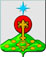 РОССИЙСКАЯ ФЕДЕРАЦИЯСвердловская областьДУМА СЕВЕРОУРАЛЬСКОГО ГОРОДСКОГО ОКРУГАРЕШЕНИЕот 21 февраля 2024 года	           № 9г. Североуральск    О награждении Почетной грамотой и Благодарственным письмом Думы Североуральского городского округа Руководствуясь Федеральным законом от 06.10.2003 года № 131-ФЗ «Об общих принципах организации местного самоуправления в Российской Федерации», Уставом Североуральского городского округа, на основании Положения о Почетной грамоте и Благодарственном письме Думы Североуральского городского округа, утвержденного Решением Думы Североуральского городского округа от 27.07.2022 г. № 61, Дума Североуральского городского округаРЕШИЛА:1. За многолетний добросовестный труд, высокий профессионализм и в связи с Днем защитника Отечества наградить Почетной грамотой Думы Североуральского городского округа:Белюшина Антона Сергеевича – горнорабочего очистного забоя 5 разряда участка очистных и горнопроходческих работ № 2 шахты «Черемуховская» Акционерного общества «Севуралбокситруда»;Казнова Александра Сергеевича – проходчика 5 разряда шахты «Ново – Кальинская» Акционерного общества «Севуралбокситруда»;Коржова Дмитрия Валерьевича – горнорабочего очистного забоя 5 разряда шахты «Кальинская» Акционерного общества «Севуралбокситруда»;Ланцева Илью Игоревича – горнорабочего очистного забоя 4 разряда шахты «Ново - Кальинская» Акционерного общества «Севуралбокситруда»;Макарова Илью Николаевича – горнорабочего очистного забоя 5 разряда шахты «Кальинская» Акционерного общества «Севуралбокситруда».2. За многолетний добросовестный труд, высокий профессионализм и в связи с Днем защитника Отечества наградить Благодарственным письмом Думы Североуральского городского округа:Ахтямова Илдара Рамазановича – подземного электрослесаря подземного электро – монтажного участка, подземного монтажно – наладочного цеха Акционерного общества «Севуралбокситруда»;Воротова Бронислава Ивановича – слесаря по ремонту подвижного состава 5 разряда Цеха Транспорта и Шихтовки Акционерного общества «Севуралбокситруда».        3. За добросовестный труд, высокий профессионализм и в связи с 50-летием МАУ «Плавательный бассейн «Нептун» наградить Благодарственным письмом Думы Североуральского городского округа:        Баженову Валентину Петровну – уборщика служебных помещений Муниципального автономного учреждения «Плавательный бассейн «Нептун»;        Баландину Любовь Юрьевну – дежурного раздевального отделения Муниципального автономного учреждения «Плавательный бассейн «Нептун»;        Богданова Александра Михайловича – оператора диспетчерской службы Муниципального автономного учреждения «Плавательный бассейн «Нептун»;        Тронина Владимира Ивановича - оператора диспетчерской службы Муниципального автономного учреждения «Плавательный бассейн «Нептун»;        Язеву Светлану Геннадьевну -  уборщика служебных помещений Муниципального автономного учреждения «Плавательный бассейн «Нептун».4. Разместить настоящее Решение на официальных сайтах Думы и Администрации Североуральского городского округа.Председатель ДумыСевероуральского городского округа                                              А.Н. Копылов